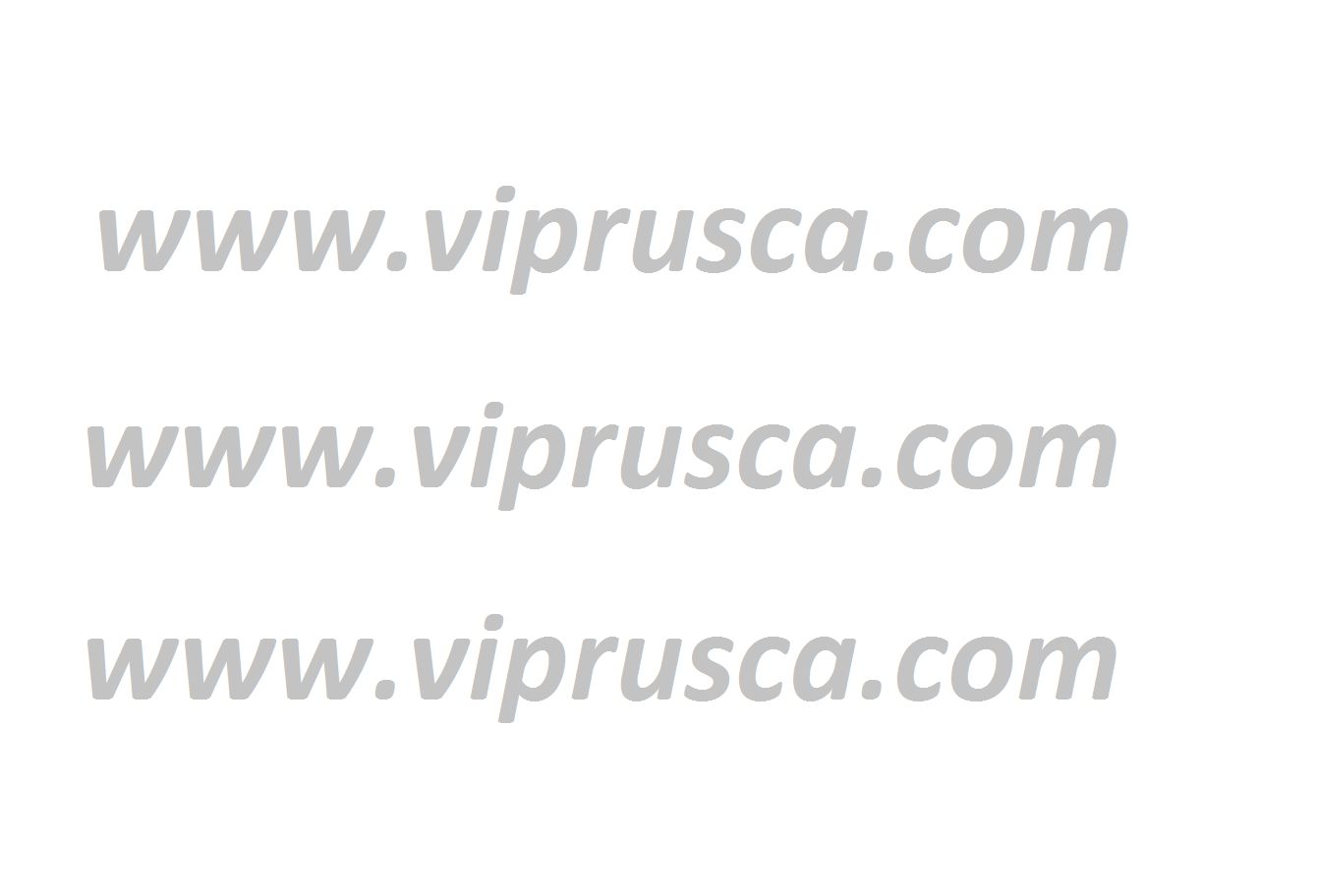 KİMİN1.H2.H3.H4.H5.H6.HER.CЧЕЙЧЬЕГОЧЬЕМУЧЬЕГОЧЬИМЧЬЁМD.CЧЬЯЧЬЕЙЧЬЕЙЧЬЮЧЬЕЙЧЬЕЙO.CЧЬЁЧЬЕГОЧЬЕМУЧЬЕГОЧЬИМЧЬЁМÇOĞULЧЬИЧЬИХЧЬИМЧЬИХЧЬИМИЧЬИХ